Ödev Verilme Tarihi: 20.03.2024Ödev Teslim Tarihi: 26.03.2024YAPILACAKLARÇalışma sahne görseli aşağıda verilmiştir. Projenin amacı: 30 saniye içerisinde en fazla elmayı toplayabilmektedir. Tepeden düşen elmalar kase ile alınırsa isabet değişkeninde +10 puan artacak, kaseye değmeden dekorun en altında yer alan kahverengi zemine değerse kayıp değişkeninde +10 puan artacaktır. Oyuncunun toplam puanı ise isabet puanı ile kayıp puanının birbirinden çıkarılması sonucu elde edilecektir. Örneğin: isabet=50 olsun. Kayıp=30 olsun. Puan=50-30=20 olur.Elma kuklası her alındığında en üstten rastgele bir noktadan yeniden ortaya çıkacaktır.Süre sonunda dekor değişecek ve oyuncunun puanı ekrana gelecektir.Görselde elmanın kâseye değme olayında meydana gelen “pop sesini başlat” sesini farklı bir ses ile değiştiriniz. Bu alan sizin yönergeyi okuduğunuzu test etme amaçlıdır . Yapılan çalışmalar kaydedilerek WhatsApp veya mail yoluyla bana ulaştırılacaktır. Çalışmaların fotoğrafı değil asılları atılacaktır. // mail: mrtcn.ymn35@gmail.com Çalışma Sonu GörselleriSahne ve kuklalar (blue sky dekoru)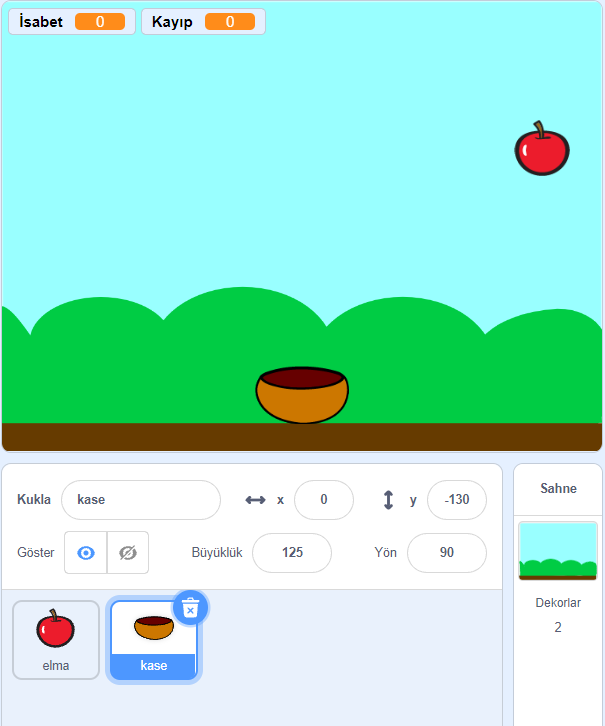 Dekor2 (blue sky2 dekoru)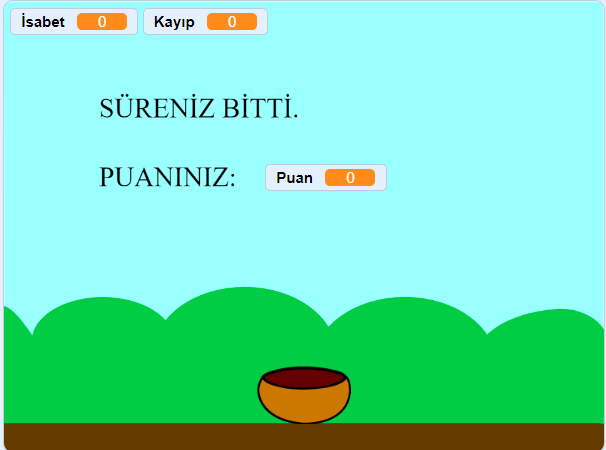 Dekor2 (blue sky2 dekoru)Sahne Kodları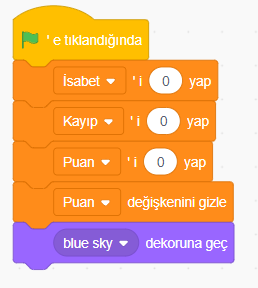 Elma kodları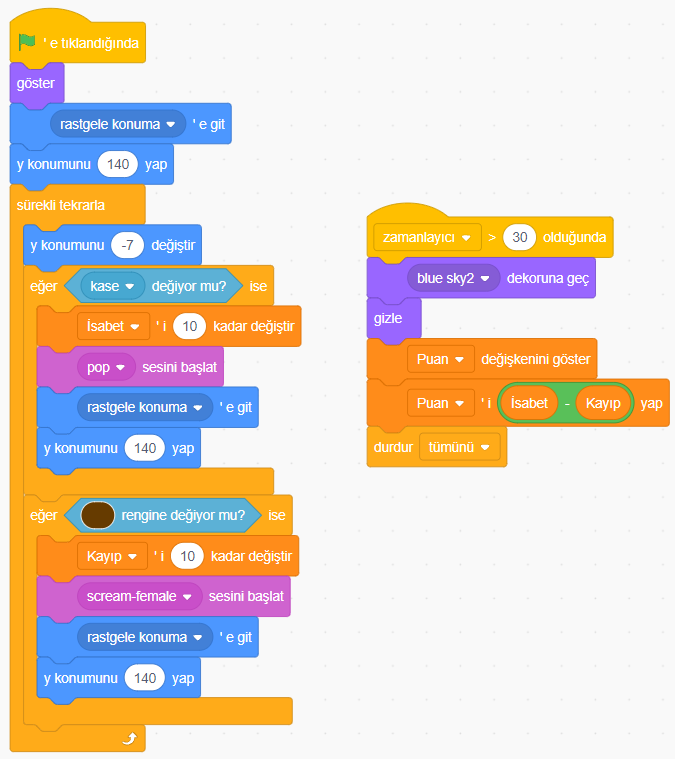 Elma kodlarıKase kodları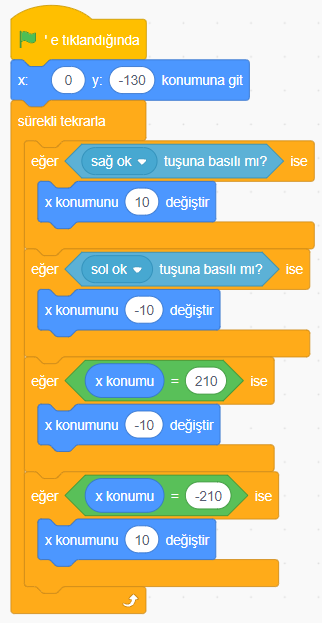 Kase kodları